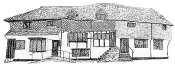 Midhurst Town CouncilA Meeting of the Planning and Infrastructure Committee took place at7.00pm on Monday 12th February 2024 in the Town Council offices, The Old Library, Knockhundred Row, MidhurstMINUTESPresent: Cllr D Coote (Chairman), Cllr D Fraser, Cllr G McAra, Cllr D Merritt, Cllr P Piper, Cllr J Travers and Cllr R Watts.In Attendance: S Hurr (Town Clerk) and two members of the public.P/167/23 Chairman’s Announcements: The Chairman welcomed Councillors and Members of The Midhurst Society to the meeting. P/168/23 - Apologies for Absence: An apology had been received from Cllr Facer.  Cllr Lambert was absent without apology.P/169/23 - Declarations of Interest: NoneP/170/23 - The minutes of meeting held on 22nd January 2024: The minutes were proposed as an accurate record and agreed by all present.P/171/23 - Matters Arising and Review of Actions from the Minutes of the Meeting held on 22nd January 2024: Cllr Merritt commented that his concerns raised at the previous meeting regarding the vandalism of the Northern Gateway sign had been omitted from the minutes.Meeting halted for Public Participation Session.P/172/23 - Public Participation Session: Mr Morley thanked the Council for bringing his 2019 report back to Committee (see item P/176/23 below).Meeting reconvened.P/173/23 - Planning Applications – Midhurst: NoneP/174/23 Tree Applications – Midhurst: P/174/23.1 SDNP/24/00266/TPO Fell a no. Ash tree (T5, quoted as T1), subject 99/00705/TPOOakwood, Petersfield Road, Midhurst, West Sussex, GU29 9LADecision: The Town Council has no objection to this application.P/174/23.1 SDNP/24/00201/TCA Notification of intention to fell 1 no. Hazel tree and 5 no. Bay trees and 1 no. Portuguese Laurel tree.Garden House, Flat 1, North Street, Midhurst, West Sussex, GU29 9DHDecision: The Town Council has no objection to this application but would encourage replacement with one or two appropriate trees.P/175/23 Decisions - To review decisions of previous applications: P/176/23 2019 Highway Review (North Street) The review had been circulated prior to the meeting.  Following a discussion of its contents, it was agreed to include it on the agenda for the next meeting of the Committee.Action:  Clerk to include the 2019 Highway Review on the agenda for the next meeting of the Committee. P/177/23 Matters of Report: Cllr Fraser asked how an uneven pavement was reported to West Sussex County Council (WSCC).  The Clerk advised this was via the form on the WSCC website: https://www.westsussex.gov.uk/roads-and-travel/make-an-enquiry-or-report-a-problem-with-a-road-or-pavement/Cllr Watts reported that a meeting had been arranged with officers from WSCC regarding the decision for booked only slots at the Bepton Road Recycling Centre, on 4th March 2024 at 10.30, at the Town Council offices, and extended the invitation to all Councillors.Cllr Coote reported that the Midhurst Green Volunteers were planning to undertake bulb planting. P/178/23 Date of Next Meeting – 7.00pm, 26th February 2024.  The Meeting ended at 7.38pmSigned: .............................................  Date: ........................... ChairmanDetails MTC DecisionSDNP DecisionSDNP/23/04914/HOUSNo ObjectionApprovedSDNP/23/05075/TPONo ObjectionApprovedSDNP/23/04333/LISNo ObjectionApprovedSDNP/23/04525/FULNo ObjectionApprovedSDNP/23/04565/FULObjection – loss of retail unit in a Local Plan designated retail areaApprovedSDNP/23/04826/CNDNo ObjectionApplication Withdrawn by Applicant